Outdoor digital signage User Manual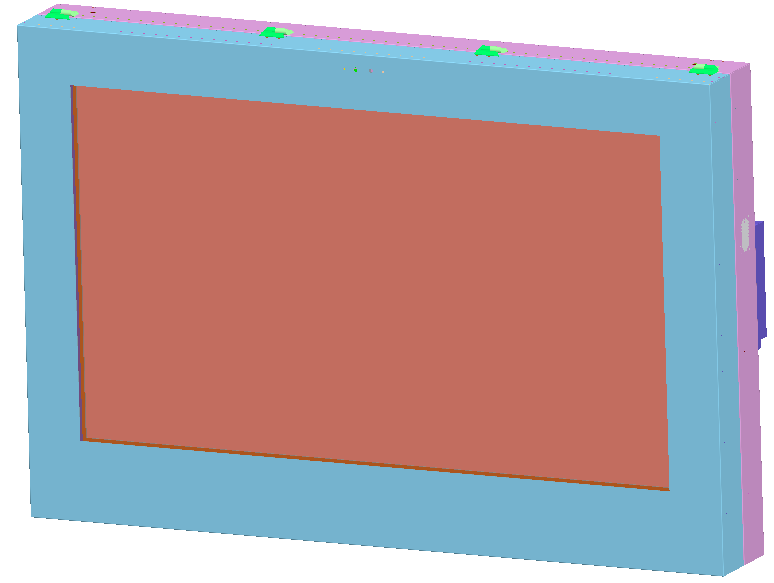 Outer case design and dimension（mm）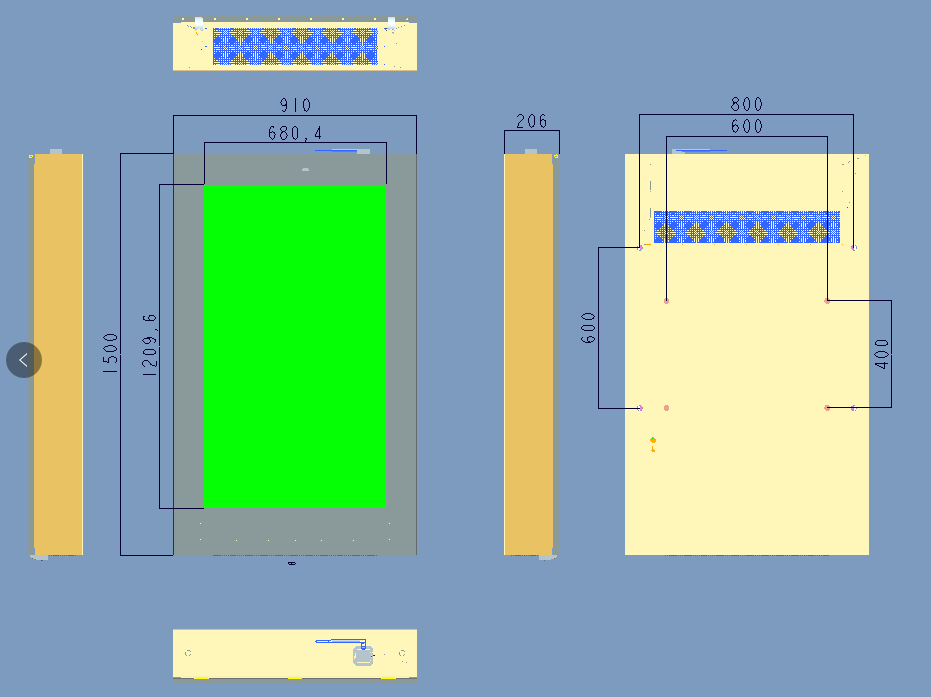 1 Technical parameters2. The LCD display diagram2.1  The whole display structure3D view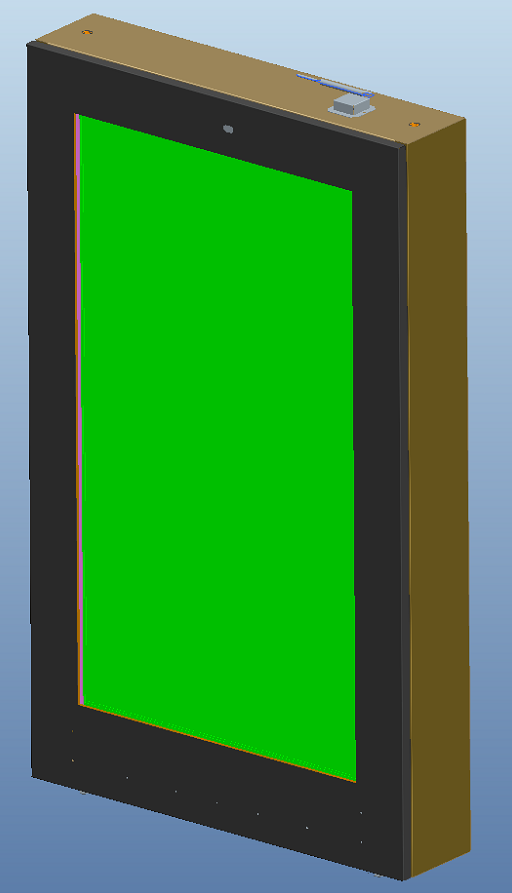 2D view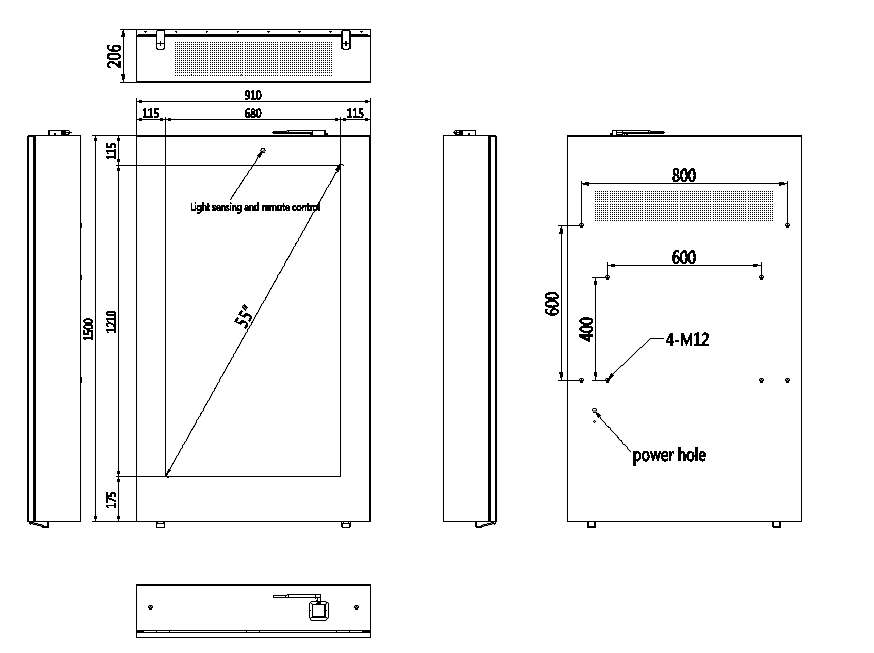 3. Opening method  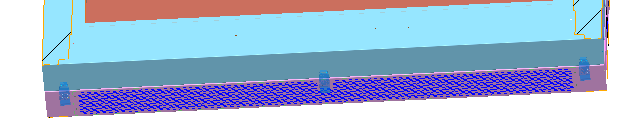 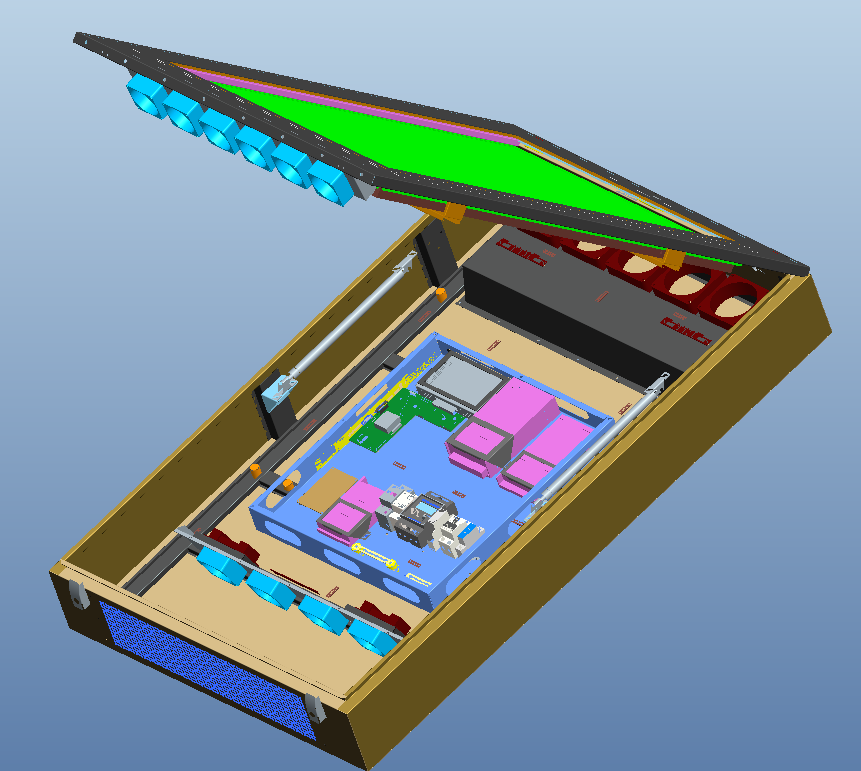 OPS PC and interfaces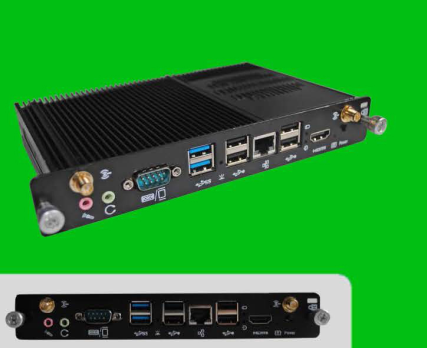 Hole for wiring. Used for external power cord, Lan cable etc..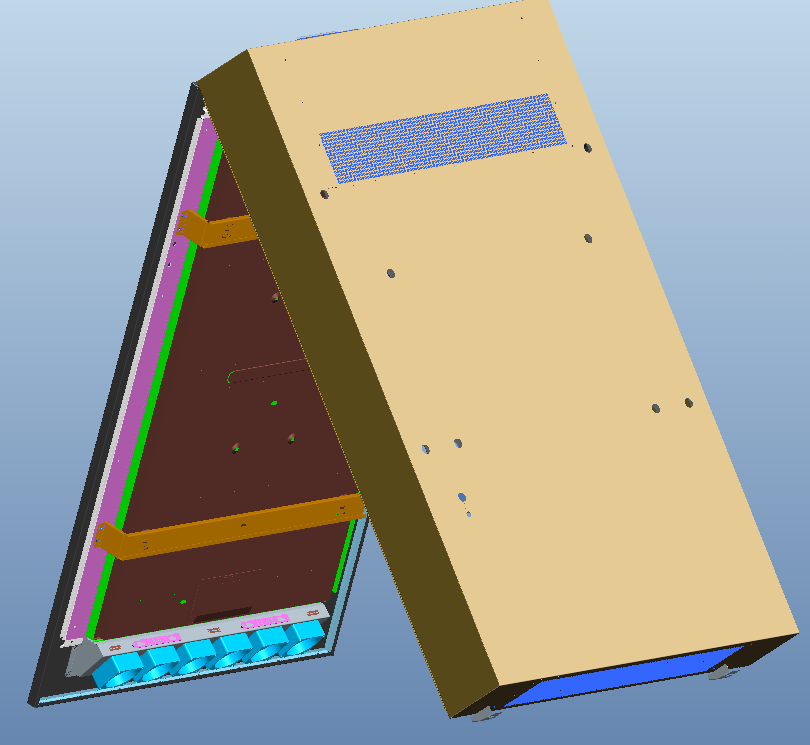 InstallationThis device is a back-mounted installation method. When selecting a site, you must consider that there is enough space around the display to facilitate heat dissipation. At the same time, make sure that there is enough space to open the front door. The installation site should be as clean as possible.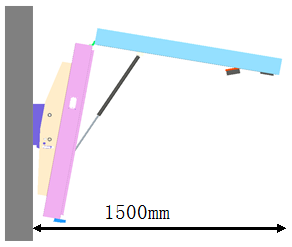 Please install on a sunny day. Don’t install during raining day or thunderstorms to avoid water drop inside or electrical damagePrepare below tools for installation.Installation stepsAs per the drawing dimension. Drill 8 holes on wall which diameter is 16mm.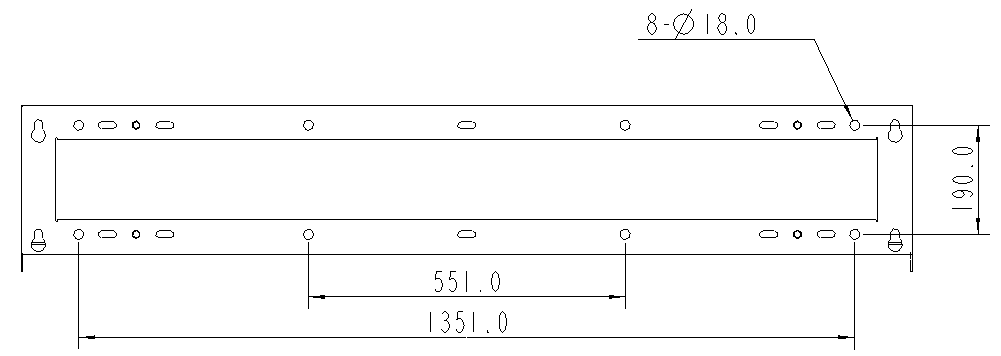 Fasten the fixing plate on wall with 8 pcs M12 screw.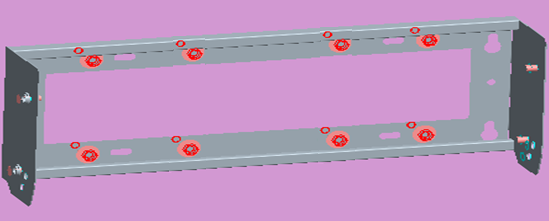 Fasten the left and right support brckets at the back of the housing with 8 pcs M10 screw.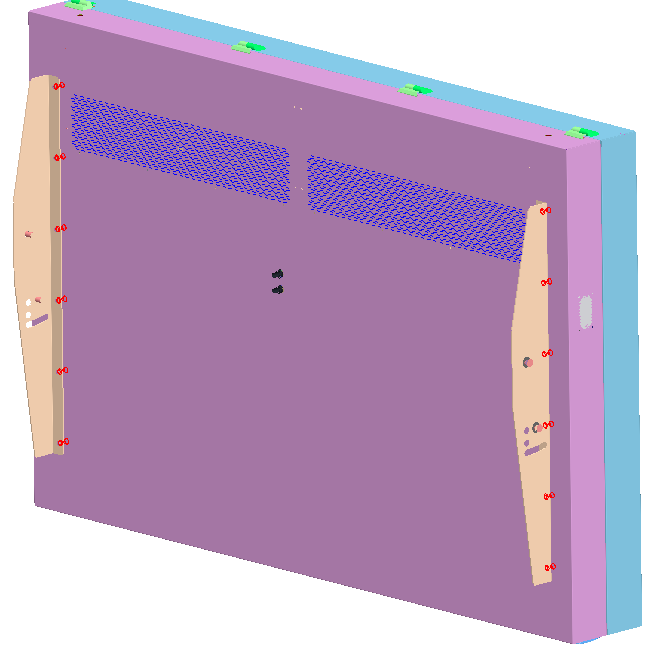 Use a lift or other equipment to lift the LCD display to the installation height, align it with the installation hole and fix it with 4 pcs M12 screws + spring washers + flat washers. Please note that the LCD can’t be tilted more than 30 degrees during moving.Remove the 2 pcs rubber plugs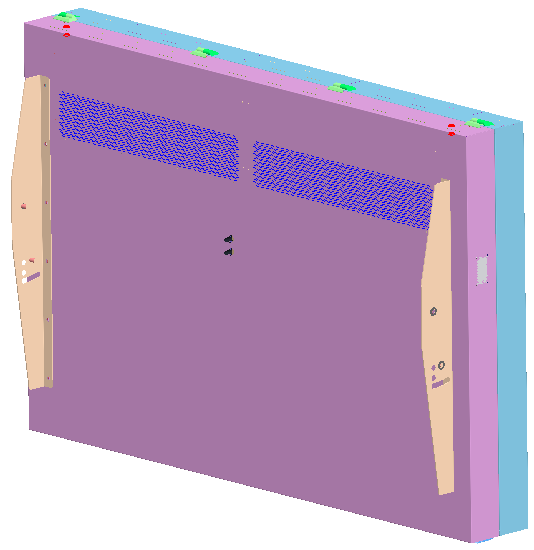  Install 2 pcs lifting eyes.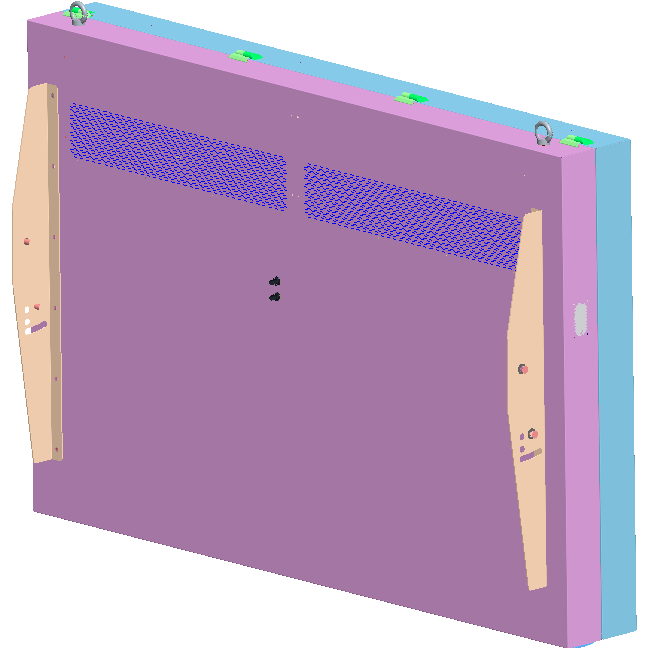 Use steel rope to hang the two rings, align the screen with fixing plate, and then use 4 pcs M12 screws and spring pad and flat pad to fix.After finish installation, remove the 2 pcs lifting eyes, and cover with the rubber plugsAs shown in below photo, the LCD display with anti-theft lock, you can decide whether to lock it or not.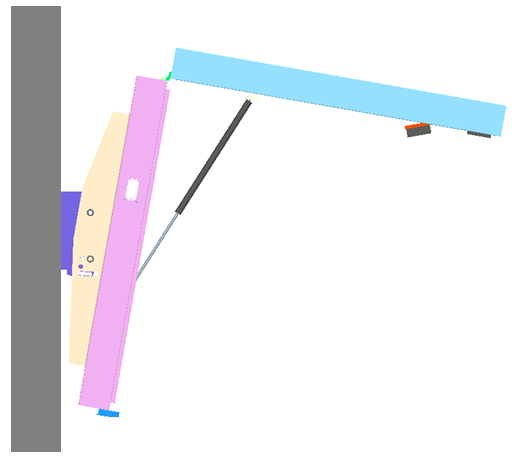 Connect power to test.Safety inspection.The LCD display has passed the safety inspection in factory before shipment, and it can run normally. If customer made some changes to the wiring and other components (replace the power cord, add other electrical components etc), then need to make safety inspection in order to see whether there is a short circuit before power on. The operation needs to be performed under the guidance of a professional electrical engineer, and need a multimeter.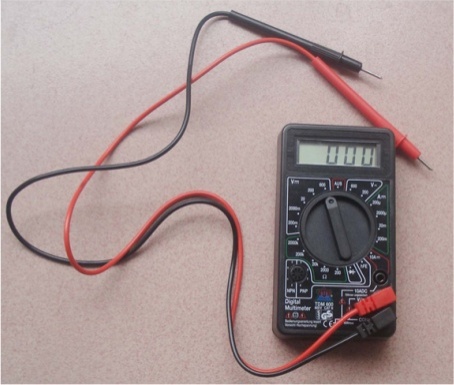 Power on steps.External power supply   After check the circuit LCD display is in a normal state, turn on the external power supply to power the LCD display. Before power on, please make sure that the voltage is consistent with the product requirements.Close the power switch inside the LCD displayAfter Close the power switch inside the LCD display, the air conditioner is power on and enter the normal working state. The power switch is closed by default before shipment in factory.Displaying state inspection.Display condition inspection.Under normal condition, the LCD display will appear blue screen or playback screen, the internal fans is in a running state. OPS PC or media player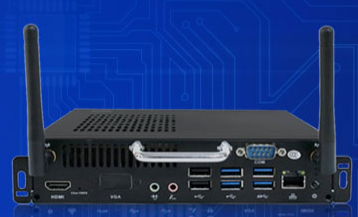 Remote controller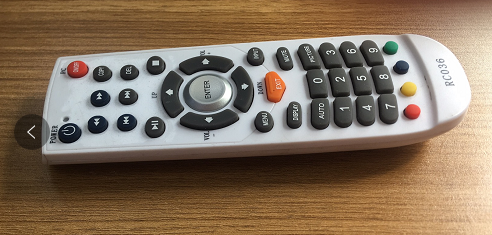 Remote controller instructions. 1、Power（turn on/ off the screen）        2、mute (turn on/ off the sound） 3、Zoom (adjust the screen contrast）         4、Source（input signal source） 5、VOL（Volume + and volume -）         6、Channel（Channel +/-） 7、Menu（enter setting interface）        8、Quit（Quit the menu） 9、up/down/left/right Signal source selectionUse remote controller or press the right corner button, press INPUT, OSD menu will come up, and tells the user to choose signal source. The monitor will show the corresponding image if there is signal transfer to the monitor. The image will show No Signal if there is no corresponding signal transfer to monitor. Please check the signal source and see if there the cable connected properly.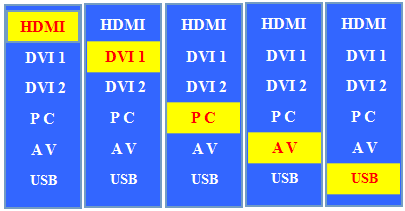 OSD Setting 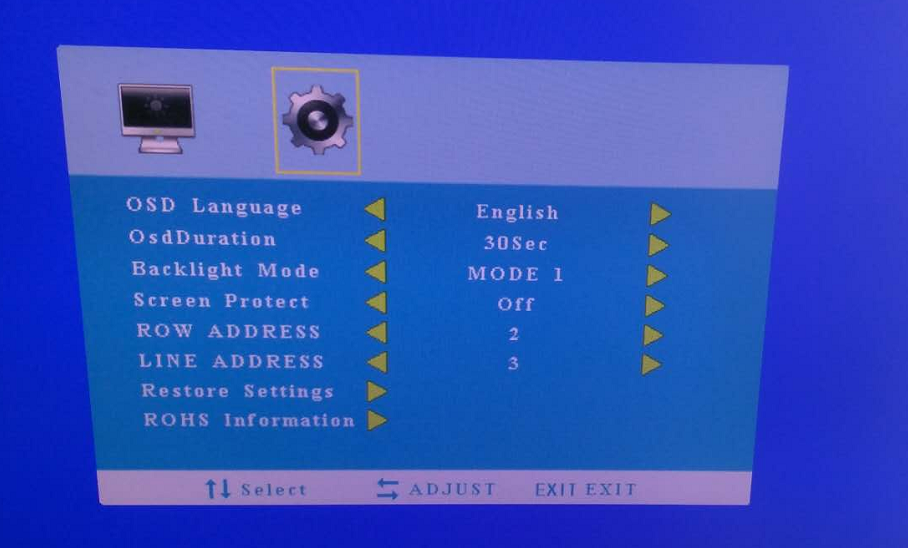 OSD Language：Chinese/EnglishOSD Duration：Screen standby timeBacklight mode：Backlight brightness adjustScreen protect：When the temperature comes to 55 degrees, the backlight will be closed.Row address： set up the X direction for video wall screenLine address：set up the Y direction for video wall screenRestore setting：Reset the motherboard data. ROHS information：Motherboard materialMenu setting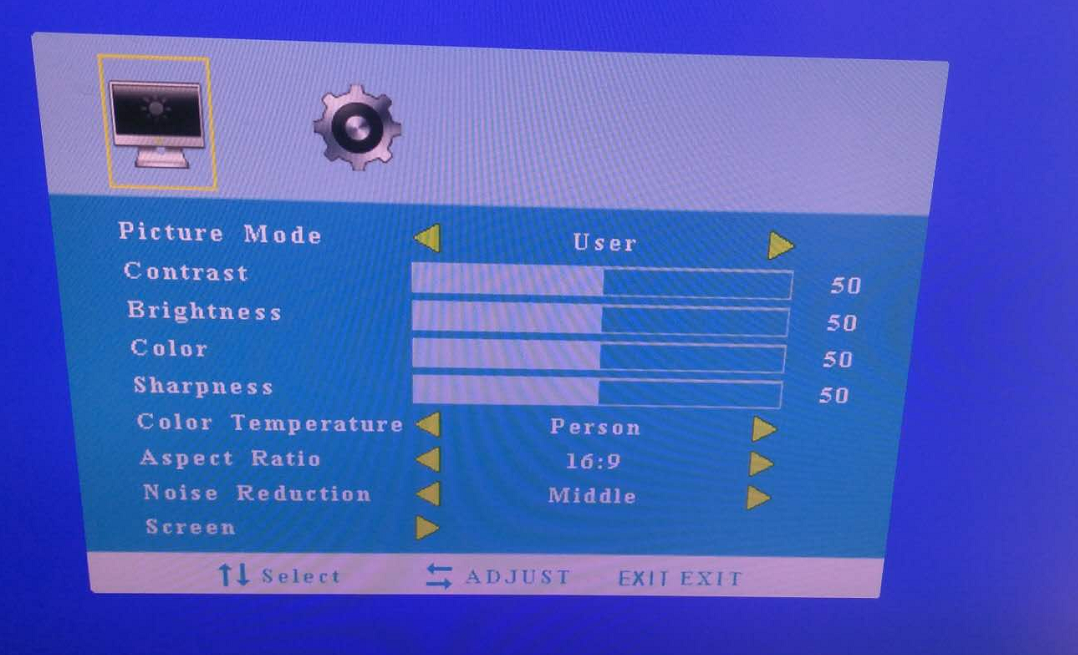 Picture mode：adjust the screen display effect Contrast：adjust the screen contrastBrightness：adjust the screen brightness (auto adjust by default)Color：adjust the screen color（no need change by default）Sharpness：adjust the screen sharpness （no need change by default）Color temperature：adjust the screen color temperature（no need change by default）Noise reduction：Screen noise reduction（no need change by default）Zoom： zoom in/out the screen sizeFirmware upgrade: USB upgrade auto.Outer case dimension910x1500x206mmPanel size55”Resolution1920*1080Brightness2500cd/m2Viewing angle178°/178°/178°/178°Contrast ratio3000:1Protect standardIP65Cooling method FansWorking temperature-20℃～+50℃Working humidity5%～95%Working voltage220V±10%，50HZMax power consumption550WTool nameexplainphotoTapeMeasure the length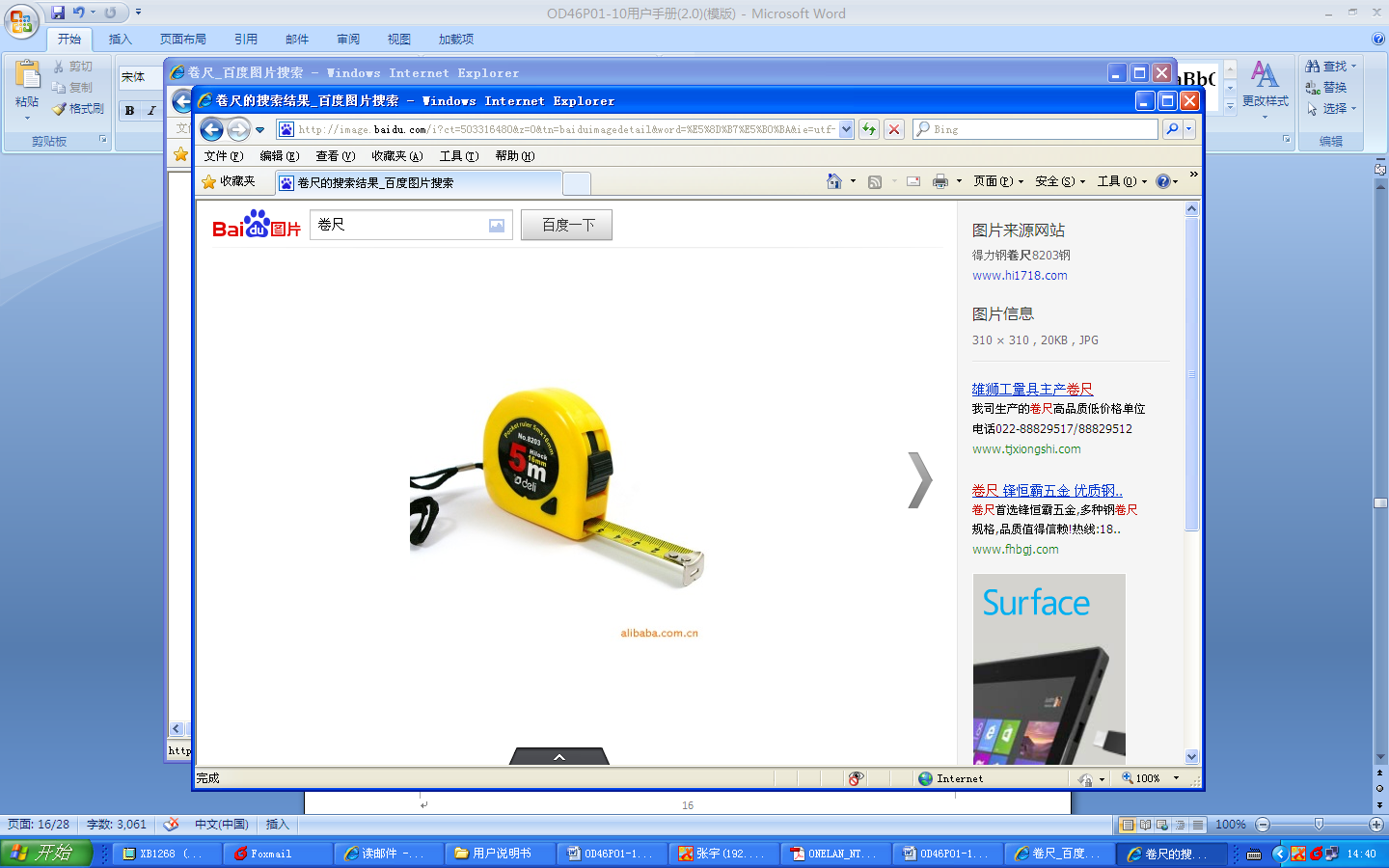 RulerMeasure the length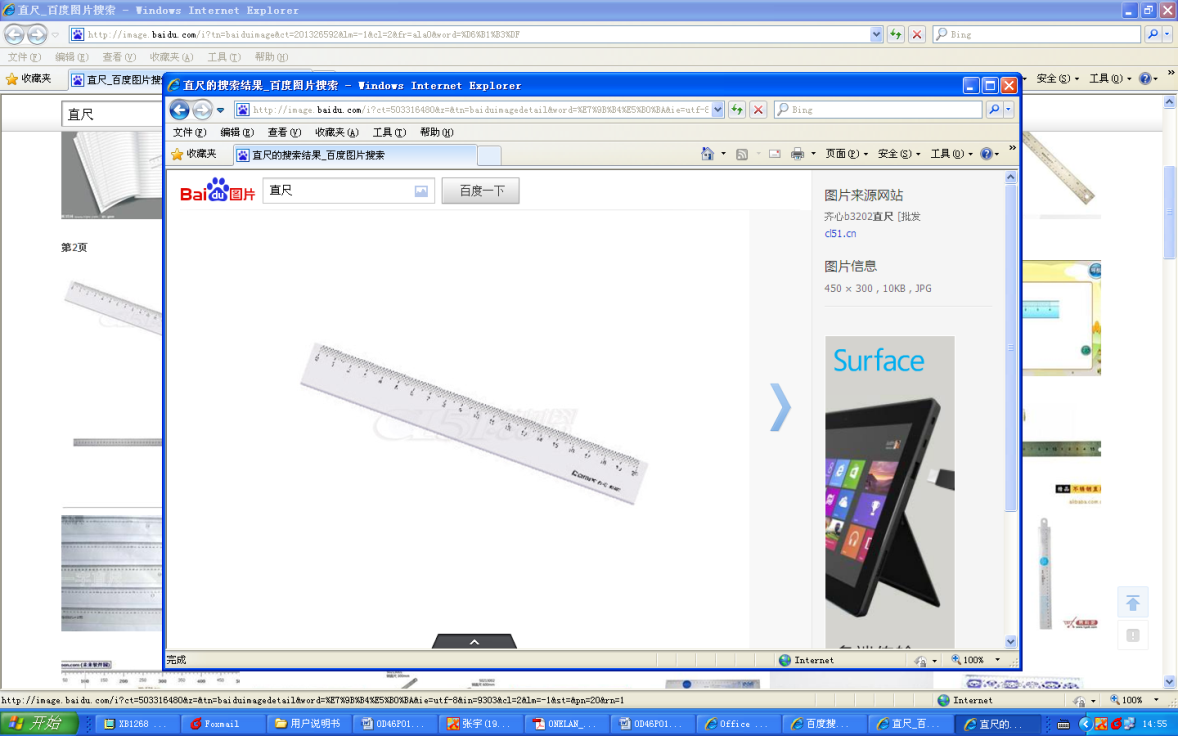 Spirit Levelcheck if the wall is flat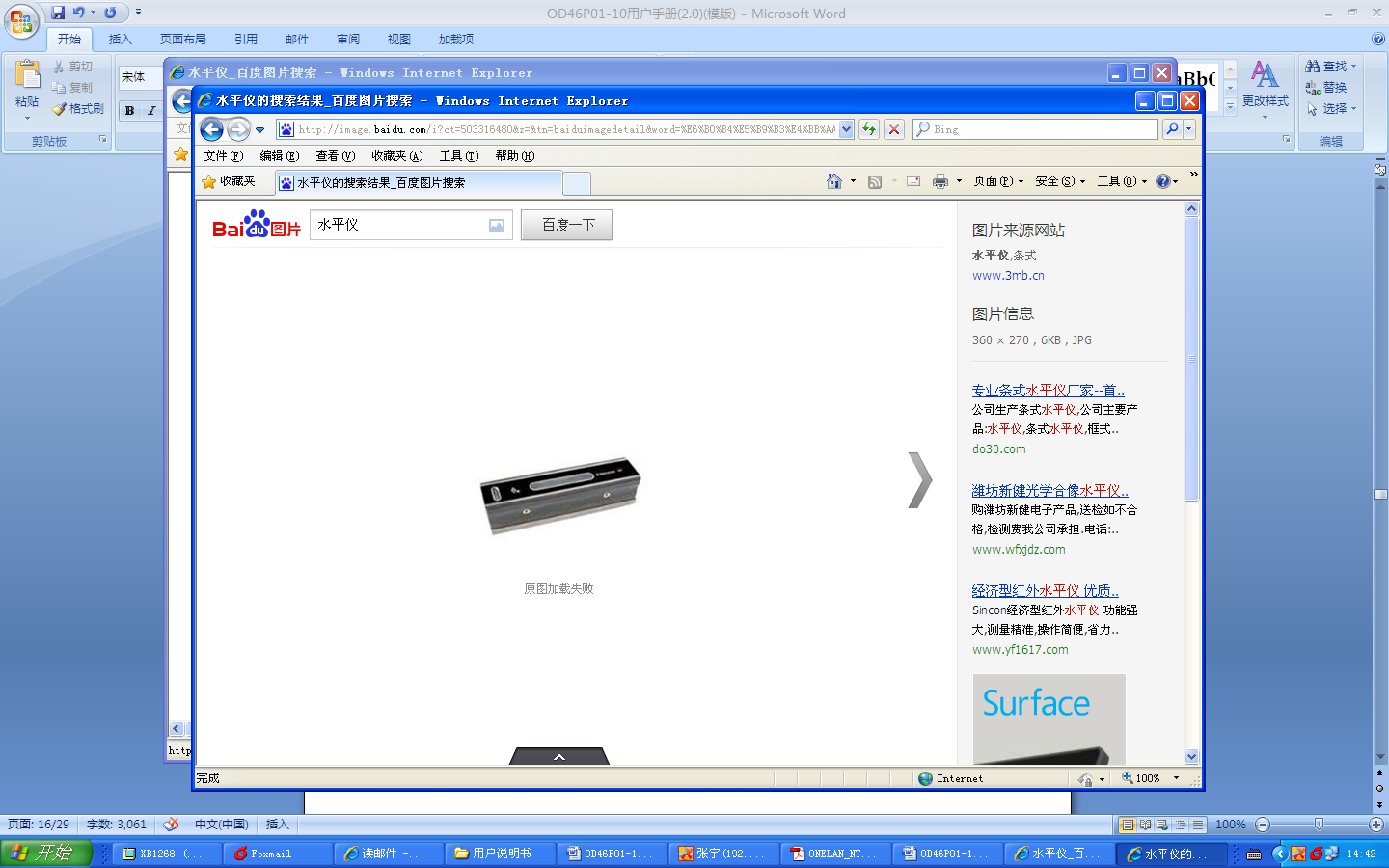 DrillDrill holes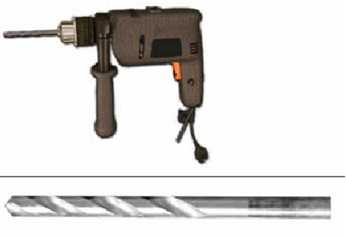 DrillFor different sizes of holesSpannerTighten or loosen the screws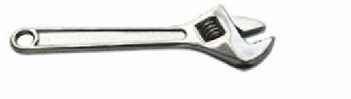 Hammertap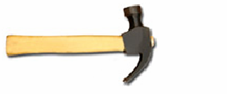 